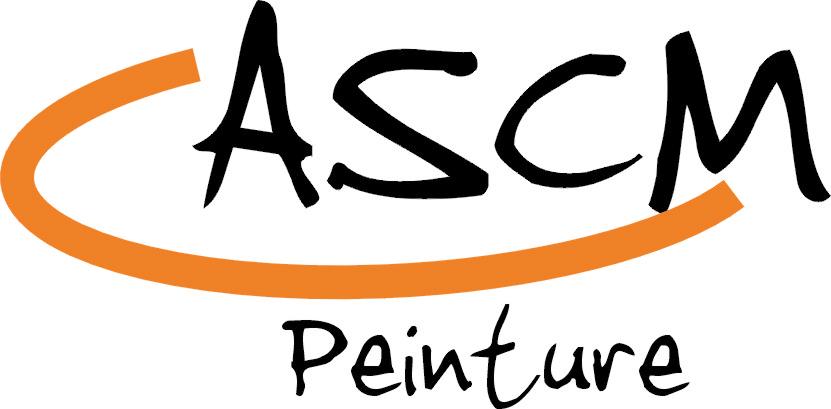 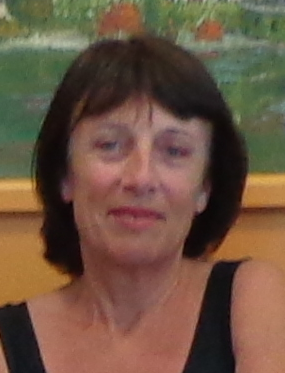 HORAIRES : 8h30 - 11h0026 demi-journées les samedis matin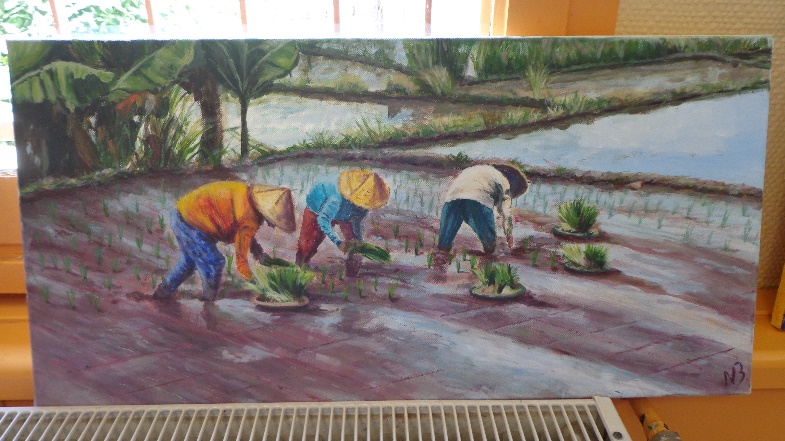 2021Septembre Samedi	25Octobre 	Samedi   	2 – 16 - 23Novembre Samedi 	13 – 20 - 27Décembre Samedi  	4 – 11 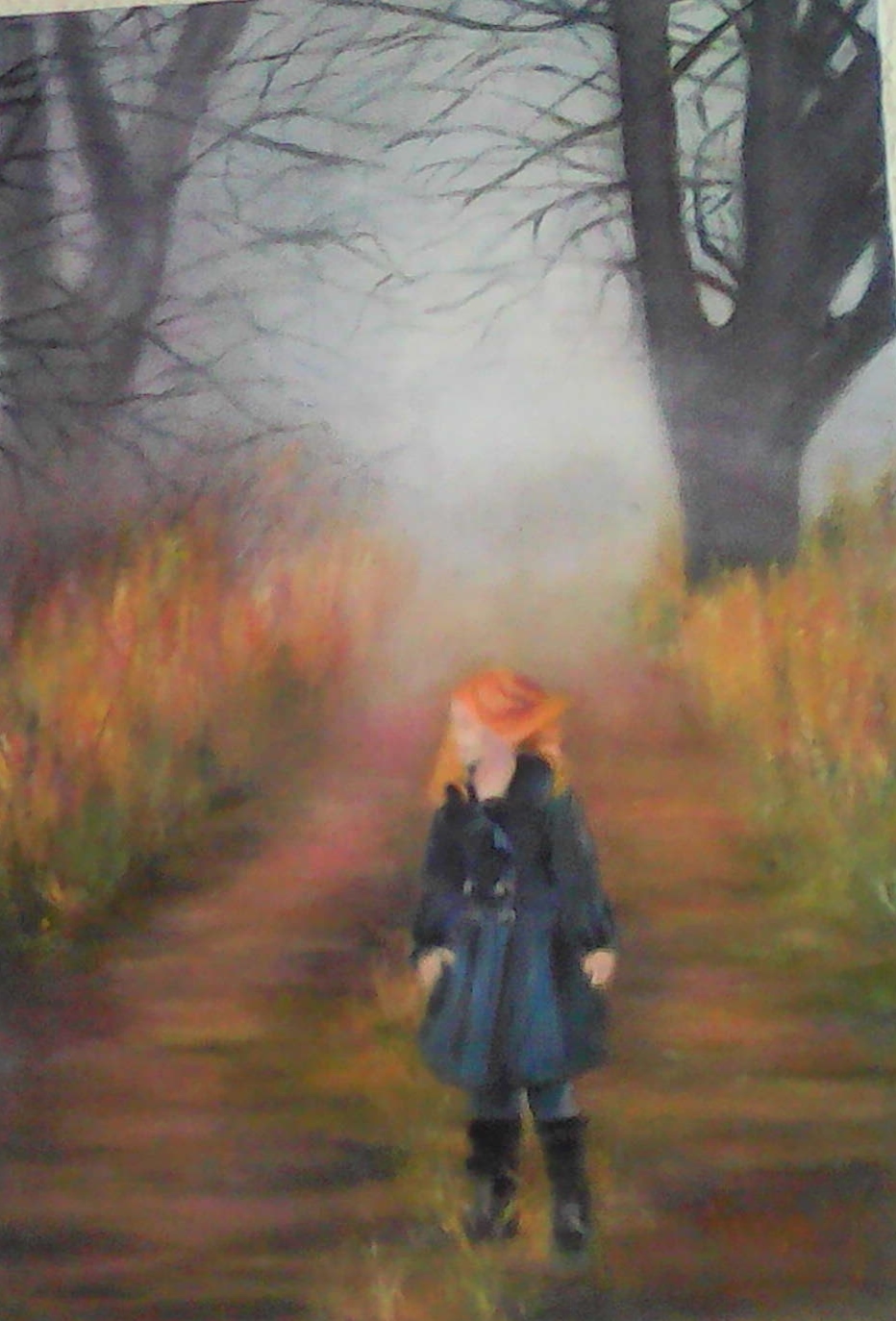 2022Janvier 	Samedi		8 – 15 – 22- 29février 	Samedi   	5 – 12mars 		Samedi   	5 – 12 – 19 - 26avril 		Samedi    	2 – 9 mai 		Samedi   	7 – 14 – 21juin 		Samedi   	4 – 11 Les cours ont lieu au pôle enfance de l’école de MionnayCoût de la cotisation annuelle pour 26 matinées :136 € / mineur à partir de 12 ans196 €/ adulte  Adhésion à l’ASCM : 11.50 €Visitez notre site internet : http://ascm-mionnay.fr/peinture/Nous contacter : Nicole Berthon- 06 24 71 46 72